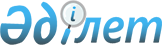 О признании утратившими силу некоторых решений Уилского районного маслихатаРешение Уилского районного маслихата Актюбинской области от 7 декабря 2018 года № 233. Зарегистрировано Управлением юстиции Уилского района Департамента юстиции Актюбинской области 11 декабря 2018 года № 3-11-148
      В соответствии со статьей 7 Закона Республики Казахстан от 23 января 2001 года "О местном государственном управлении и самоуправлении в Республике Казахстан" и статьей 27 Закона Республики Казахстан от 6 апреля 2016 года "О правовых актах", Уилский районный маслихат РЕШИЛ:
      1. Признать утратившими силу некоторые решения Уилского районного маслихата согласно приложению к настоящему решению.
      2. Государственному учреждению "Аппарат Уилского районного маслихата" в установленном законодательством порядке обеспечить:
      1) государственную регистрацию настоящего решения в управлении юстиции Уилского района;
      2) направление настоящего решения на официальное опубликование в эталонном контрольном банке нормативных правовых актов Республики Казахстан в электронном виде.
      3. Настоящее решение вводится в действие со дня его первого официального опубликования. Перечень признанных утратившими силу решения Уилского районного маслихата
      1. Решение маслихата Уилского района Актюбинской области от 08 ноября 2013 года № 119 "О предоставлении социальной помощи на приобретение топлива специалистам государственных организаций здравоохранения, социального обеспечения, образования, культуры, спорта и ветеринарии проживающим и работающим в сельских населенных пунктах Уилского района" (зарегистрированное в реестре государственной регистрации нормативных правовых актов за № 3689, опубликованное 5 декабря 2013 года в районной газете "Ойыл");
      2. Решение Уилского районного маслихата от 19 августа 2016 года № 51 "О внесении изменения в решение районного маслихата от 8 ноября 2013 года № 119 "О предоставлении социальной помощи на приобретение топлива специалистам государственных организации, проживающим и работающим в сельских населенных пунктах Уилского района" (зарегистрированное в реестре государственной регистрации нормативных правовых актов № 5077, опубликованное 29 сентября 2016 года в Информационно правовой системе нормативных правовых актов Республики Казахстан "Әділет");
      3. Решение Уилского районного маслихата от 26 марта 2018 года № 181 "О внесении изменения и дополнения в решение Уилского районного маслихата от 8 ноября 2013 года № 119 "О предоставлении социальной помощи на приобретение топлива специалистам государственных организации здравоохранения, социального обеспечения, образования, культуры, спорта и ветеринарии проживающим и работающим в сельских населенных пунктах Уилского района" (зарегистрированное в реестре государственной регистрации нормативных правовых актов № 3-11-128, опубликованное 28 апреля 2018 года в эталонном контрольном банке нормативных правовых актов Республики Казахстан в электронном виде);
      4. Решение Уилского районного маслихата от 5 марта 2018 года № 160 "Об утверждении Плана по управлению пастбищами и их использованию по Уилскому району на 2018-2019 годы" (зарегистрированное в реестре государственной регистрации нормативных правовых актов за № 3-11-118, опубликованное 13 апреля 2018 года в эталонном контрольном банке нормативных правовых актов Республики Казахстан в электронном виде).
					© 2012. РГП на ПХВ «Институт законодательства и правовой информации Республики Казахстан» Министерства юстиции Республики Казахстан
				
      Председатель сессии 
районного маслихата 

С. Оралбаева

      Секретарь 
районного маслихата 

Б. Бисекенов
Приложение к решению Уилского районного маслихата от 7 декабря 2018 года № 233